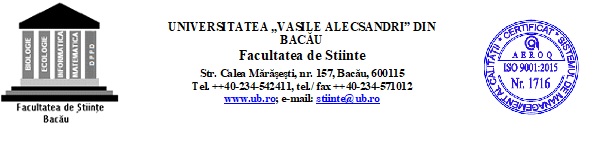 OFERTA DE FORMARE PENTRU ANUL ŞCOLAR 2019 – 2020PROGRAM DE FORMARE CONTINUĂ ACREDITATDENUMIREA PROGRAMULUIMANAGEMENT EDUCAȚIONAL ȘI COMUNICARE INSTITUȚIONALĂTIPUL DE PROGRAMProgram de formare continuă acreditat de MEN prin O.M. nr. 5046/06.09.2018 - 22 de credite transferabilePUBLIC-ŢINTĂ VIZATCadre didactice din învățământul preuniversitarDURATA89 oreCOMPETENȚE VIZATE1. Achiziţionarea cunoştinţelor de bază cu privire la principiile managementului educațional și la cultura organizației școlare;2. Dezvoltarea capacităţii de analiză a modului de respectare a standardelor specifice de calitate la nivelul unei unității școlare;3. Formarea deprinderilor de comunicare eficientă în contextul managementului activităților dintr-o instituție școlară;4. Dobândirea abilităţilor de prevenire, negociere și rezolvare eficientă a conflictelor școlare;5. Utilizarea optimă a tehnologiilor informaționale și de comunicare pentru administrarea și managementul școliiMODULE TEMATICE1. Managementul educațional – delimitări conceptuale (14 ore)1.1. Principiile şi funcţiile managementului educaţional  1.2. Managerul şcolar: roluri, atribuții și stiluri de conducere  1.3. Cultura organizaţională a şcolii 2. Asigurarea calității la nivelul instituției şcolare (14 ore)2.1. Calitatea educației - dimensiuni și tendințe 2.2. Dezvoltarea organizației școlare și calitatea educației 2.3. Managementul asigurării calității procesului şi sistemului de învăţământ din România3. Comunicarea eficientă în organizaţiile şcolare (14 ore)3.1. Comunicarea interumană și organizațională: semnificații, elemente fundamentale, forme 3.2. Competențele de comunicare relevante pentru managementul organizațiilor școlare 3.3. Ipostaze ale comunicării în organizațiile școlare: ședințele, conversațiile telefonice și e-mail-urile4. Strategii de prevenire și rezolvarea a conflictelor şcolare (14 ore)4.1. Coordonate generale ale problematicii managementului conflictului în instituția școlară 4.2. Rolul emoţiilor în declanşarea şi managementul situaţiilor conflictuale 4.3. Managementul conflictelor la persoanele cu comportamente dificile 4.4. Strategii de prevenire, negociere şi rezolvare a conflictelor5. Informatizarea în managementul organizației școlare (14 ore)5.1. Tehnologiile informaționale și de comunicare şi managementul şcolii 5.2. Lucrul colaborativ și partajarea documentelor 5.3. Utilizarea tehnologiilor educaționale pentru comunicarea cu părinţii6. Elaborarea portofoliului de evaluare finală şi tutoriat (15 ore)Evaluare finală (4 ore)MODALITĂȚI DE EVALUAREFiecare cadru didactic participant la programul de formare continuă va prezenta un portofoliu profesional, care va conține diverse instrumente de lucru, cu grad ridicat de aplicabilitate.FORMATORIProf. univ. dr. Venera-Mihaela CojocariuConf. univ. dr. Liliana MâţăConf. univ. dr. Roxana MironescuConf. univ.dr. Anișoara SandoviciLect. univ. dr. Viorel RobuLect. univ. dr. Iulian Furdu Lect. univ. dr. Cosmin TomozeiCOSTUL PROGRAMULUI: 400 RONDOCUMENTE NECESARE PENTRU ÎNSCRIERE:1. Fișa de înscriere – se poate descărca de pe site :2. Copie certificat naștere (și căsătorie dacă e cazul)3. Copie după buletin4. Copie după actul de studii potrivit funcției/specialității5. Adeverință de încadrare de la unitatea școlară în care să se specifice funcția și specialitatea6. Dosar plasticPERIOADA DE ÎNSCRIERE: 01.10.2019-25.10.2019.DOSARELE SE DEPUN LA ADMINISTRATOR ȘEF, SALA D202.